NASADragon SpaceX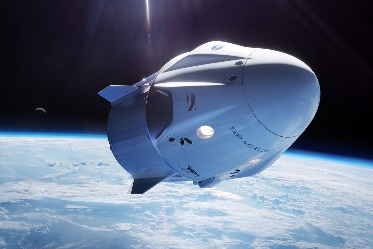 Quoi ? Transport 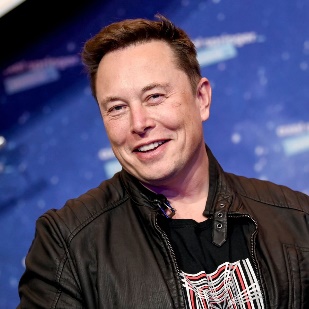 À qui (ça appartient) ? Elon MuskOù ? Espace ISSQuand ? 7 octobre 2021Pourquoi l’avoir nommé ainsi ? Pas de navette 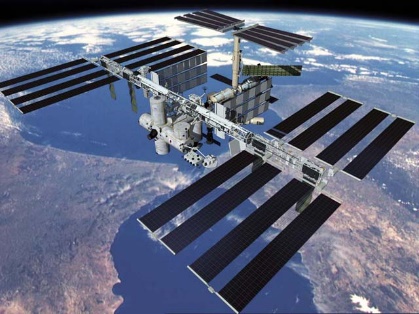 Durée ? 